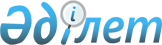 Об установлении ограничительных мероприятий в селе Таргын Таргынского сельского округа Уланского района
					
			Утративший силу
			
			
		
					Решение акима Таргынского сельского округа Уланского района Восточно-Казахстанской области от 16 мая 2014 года N 2. Зарегистрировано Департаментом юстиции Восточно-Казахстанской области 17 июня 2014 года N 3379. Утратило силу - решением акима Таргынского сельского округа Уланского района Восточно-Казахстанской области от 19 февраля 2016 года № 3      Сноска. Утратило силу - решением акима Таргынского сельского округа Уланского района Восточно-Казахстанской области от 19.02.2016 № 3.

      Примечание РЦПИ.

      В тексте документа сохранена пунктуация и орфография оригинала.

      В соответствии с пунктом 2 статьи 35 Закона Республики Казахстан от 23 января 2001 года "О местном государственном управлении и самоуправлении в Республике Казахстан", подпунктом 7) статьи 10-1 Закона Республики Казахстан от 10 июля 2002 года "О ветеринарии" и на основании представления главного государственного ветеринарно-санитарного инспектора Уланского района № 117 от 3 апреля 2014 года, аким Таргынского сельского округа РЕШИЛ:

      1. Установить ограничительные мероприятия в селе Таргын Таргынского сельского округа Уланского района в связи с выявлением заболевания бруцеллеза мелкого рогатого скота.

      2. Поручить главному специалисту – ветеринару аппарата акима Таргынского сельского округа С. Егизбаеву, организовать и провести соответствующие мероприятия, вытекающие из данного решения.

      3. Контроль за исполнением настоящего решения оставляю за собой.

      4. Данное решение вводится в действие по истечении десяти календарных дней после его первого официального опубликования.


					© 2012. РГП на ПХВ «Институт законодательства и правовой информации Республики Казахстан» Министерства юстиции Республики Казахстан
				
      Аким Таргынского сельского округа 

Актанов Н.
